To Save Lives and Property		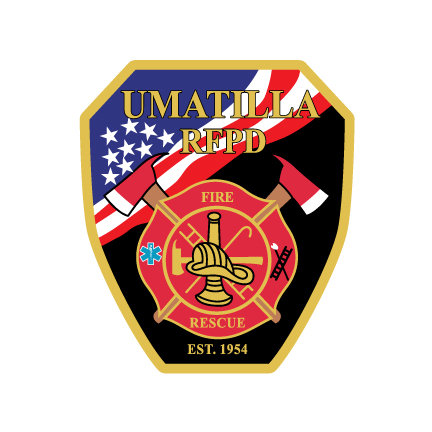 UMATILLA FIRE DISTRICT BUDGET AGENDAJune 5, 2024 6:30 PMMEETING CALLED TO ORDER:ROLL CALL:ELECTION OF BUDGET COMMITTEE CHAIRMAN:CLERK SUMMARY:PROPOSAL TO ADOPT BUDGET:ADJOURNMENTTHIS INSTITUTION IS AN EQUAL OPPORTUNITY PROVIDER. DISCRIMINATION IS PROHIBITED BY FEDERAL LAW. SPECIAL ACCOMODATIONS TO ATTEND OR PARTICIPATE IN A PUBLIC MEETING OR OTHER FUNCTION CAN BE PROVIDED BY CONTACTING URFPD AT (541) 922-3718.Kyle Sipe, Chairman				Jeannie Bowman, Clerk